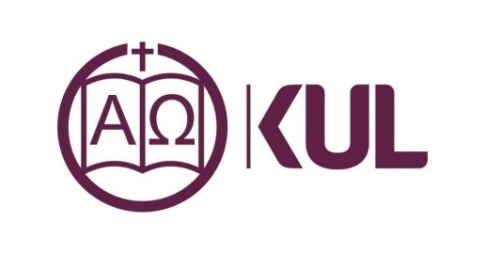 WNIOSEK O PRZYZNANIE GRANTU WYDZIAŁOWEGO OŚWIADCZENIE WNIOSKODAWCYOświadczam, że zapoznałem się z Regulaminem Wydziału Teologii w sprawie podziału środków finansowych, pozostałych z roku 2018, z dotacji statutowej i dla młodych naukowców udostępnionej do wykorzystania w roku 2019 oraz Regulaminem Wydziału Teologii w sprawie przyznawania grantów wydziałowych z dotacji statutowej i dla młodych naukowców udostępnionej do wykorzystania w roku 2019 (pozostałość z roku 2018).Oświadczam, że wyrażam zgodę na przetwarzanie danych osobowych w zakresie niezbędnym do przeprowadzenia postępowania konkursowego.Oświadczam, że przyznana mi kwota zostanie wydana wyłącznie na zadeklarowany cel.Opinia i decyzja Komisji Wydziałowej.......................................................................................................................................................................................................................................................................................................................................................................................................................................................................................Wniosek należy przesłać na adres: ewa.zieba@kul.pl, a po podpisaniu złożyć w Dziekanacie WT 
(C-841)Imię i nazwisko, 
stopień lub tytuł naukowyAdres e-mail, numer telefonuDyscyplinaKatedra
Instytut/OśrodekKrótki opis merytoryczny sposobu wykorzystania środków z dotacji statutowej 
i dodatkowych środków 
z rezerwy Dziekana 
(jeśli z nich korzystano) przyznanych w roku 2018Temat badawczyKwota wnioskowanaOpis działania, na które ma być przyznane finansowanie (do 2000 znaków ze spacjami)Kosztorys
W przypadku wniosku o wydanie monografii należy załączyć kosztorys wstępny z wydawnictwaPlanowany rezultat działaniaPlanowany termin realizacjiData wypełnieniaPodpis wnioskodawcyPodpis Przewodniczącego Komisji